致理科技大學資訊管理系實務專題研究報告書範例文件【含封面、書背之規格樣本(見下兩頁)】致理科技大學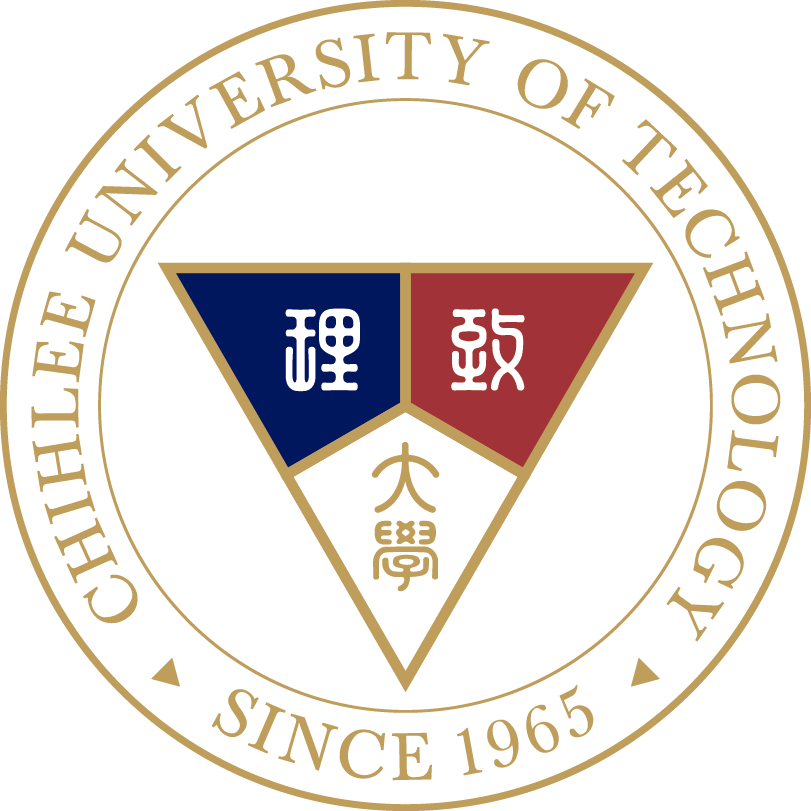 資訊管理系專題報告專題中文名稱English Title (專題英文名稱)專題生：                  (學號)姓名          (學號)姓名指導教授：○○○ 老師中華民國○○○年○○月(初稿:當年10或11月                         最終版:當學期5或6月)致 理 科 技 大 學                   授權書              中華民國    年    月 摘要專題報告名稱：                                         頁數：總頁數校系別：致理科技大學資訊管理系                 完成時間：104學年度第2學期 專題生：                            指導教授：   關鍵詞：論文、格式規範、中文摘要、關鍵詞摘要為論文之精簡概述，其目的在使讀者大致瞭解整篇報告的內容。摘要應包括研究問題的描述，研究方法與設計及研究結果之具體陳述。摘要標題下方空一行後鍵入摘要內容，摘要篇幅以不超過500字或一頁為原則。摘要內不得引述文獻、使用圖表、使用自首縮寫詞及中英文並列。摘要後應列舉3-5個關鍵詞，各關鍵詞應使用粗體。ABSTRACTThesis Title：                                               Pages：University：Chihlee University of TechnologyGraduate School：Departmant of Information ManagementDate：April, 2016                        Degree：Master Researcher：Advisor：Keywords：List 3-5 keywords in Italic style and separate with comma            Start writing abstract from here.誌謝除不願表明身份或有保密需求外，誌謝應對所有對研究提供協助的個人或單位表達謝忱。所有組員姓名　謹致致理科技大學 資訊管理　學士班中華民國○○○年○○月目錄中文摘要 														    iABSTRACT														    ii誌謝 															    iii目錄 															    iv圖目錄 															    vi表目錄															    v第壹章　緒論													    1   第一節 第一層子標題 											    3   第二節第一層子標題 											    7第貳章　文獻回顧與探討											    11   第一節 第一層子標題 											    15   第二節 第一層子標題											    21       一、第二層子標題 										    27       二、第二層子標題 										    35   第三節 第一層子標題											    42第參章　研究內容與方法											    55第肆章　實驗結果與設計											    65第伍章　結論與建議												    70參考文獻 														    77附錄附錄一 名稱 												 	79附錄二 名稱 											        80附錄三 名稱 												    83符號（公式）說明（視需要附加）								        83圖目錄圖1-1 員工教育訓練模式圖 										     8圖2-1 員工教育訓練程序圖 										    22圖3-1 高科技產業應用虛擬實境技術於員工教育訓練實況 		        30註：若全文圖的數量甚少（含三個以內），則可省略圖目錄。表目錄 表1-1. 教育訓練分類模式                                           7表1-2. 績效評量指標                                 	            11表2-1. 企業應用虛擬實境技術於員工教育訓練比例                     12表2-2. 企業應用虛擬實境分類表 	                                  22表2-3 應用虛擬實境技術於員工教育訓練績效比較表               	    30註：若全文表的數量甚少（含三個以內），則可省略表目錄。各章節內容說明　緒論針對學生專題報告題目，提出研究背景及動機（分為研究背景、動機項目）、研究目的或流程、研究問題等，敘述訂製此題目之過程。　文獻回顧與探討首先，當一位研究者利用關鍵字對於電子期刊、資料庫、及圖書館館藏進行收尋後，必須先對文章題目與摘要逐一瀏覽，以過濾出所需之文章內容，瞭解訂定題目之相關技術或資訊等文章。文獻回顧與探討之注意事項：掌握研究問題的重要觀點，並利用資料加以彙整及論述。限定研究問題的範圍，及釐清與界定研究涉及的概念。可針對問題的矛盾結果提出解釋方法論之有效與否。引用他人研究成果來解釋、印證與比較自己的研究與發現。　研究內容與方法依系統軟硬體或網站建置的專題屬性，可用「系統結構與運作」、「實作說明」、「技術探討」、「研究方法與步驟」等詞彙替換。依行銷與服務專題屬性，可用「行銷結構」、「實證結果分析」、「研究方法與步驟」等詞彙替換。內容針對訂定之題目，意旨題目的制定、研究時程與流程規劃等。　實驗結果與設計依系統軟硬體或網站建置的專題屬性，可用「系統分析與實作」、「系統建置與展示」、「分析結果或技術探討」等詞彙替換。依行銷與服務專題屬性，可用「資料結果分析」、「分析結果或技術探討」、「研究結果分析與討論」等詞彙替換。內容針對訂定之題目，透過實際操作、實驗等進行研究的過程、流程規劃，及所應用到的工具、技術與分析方法。　結論與建議此項目分為結論與建議兩項。可用「結論與未來展望」詞彙替換。論述專題實作研究所獲得成果及研究回應，避免複製前人的研究。附錄請依照系上訂定格式，撰寫及編排附錄內容，附錄標題可自行訂定。如：「附錄」、「附錄一　操作手冊」，並放置其全部內容。「附錄一　專題執行計畫表」、「附錄二　專題工作分配表」，依照表格名稱編排附錄編號，並放附錄內容。「目錄」也須按照「附錄做編排」。畢業專題 系統操作手冊【放置附錄】【專題執行計畫表】【專題工作分配表】【GANTT圖】【開發工具清單】【需求訪談計畫表】【需求訪談紀錄表】【使用個案圖】【藍 圖】【資料詞彙】【活動圖】【類別圖】【使用者操作手冊】【測試相關計畫】【專案結案報告】【會議記錄】【會議記錄】【會議記錄】符號（公式）說明Symbol		Meaning              Θ			Debye‘s constant or characteristic temperature           Ω			efficiency; number of molecules Ψ			availability of a closed systemΔ			internal energy (change) of reactionΦ			availability of a closed systemΙ			specific irreversibilityΛ			critical stateΜ			Joule-Thomson coefficientΝ			stoichiometric coefficient （number of moles in chemical 					equation）Ξ			cutoff ratio致理科技大學資訊管理系畢業專題專題名稱一Ｏ四學年度本授權書所授權之專題報告在致理科技大學學年度第     學期所撰寫。專題名稱： 本人具有著作財產權之論文或專題提要，授予致理科技大學，得重製成電子資料檔後收錄於該單位之網路，並與台灣學術網路及科技網路連線，得不限地域時間與次數以光碟或紙本重製發行。本人具有著作財產權之論文或專題全文資料，授予教育部指定送繳之圖書館及本人畢業學校圖書館，為學術研究之目的以各種方法重製，或為上述目的再授權他人以各種方法重製，不限時間與地域，惟每人以一份為限。並可為該圖書館館藏之一。本論文或專題因涉及專利等智慧財產權之申請，請將本論文或專題全文延至民國  年   月   日後再公開。上述授權內容均無須訂立讓與及授權契約書。依本授權之發行權為非專屬性發行權利。依本授權所為之收錄、重製、發行及學術研發利用均為無償。(上述同意與不同意之欄位若未勾選,本人同意視同授權)同意 不同意學生簽名：(親筆正楷簽名)指導老師姓名：(親筆正楷簽名)組名組   員班      級班      級班      級學      號學      號學      號學      號學      號姓      名組   員組   員組   員組   員組   員組   員選定合作單位名稱名稱選定合作單位負責人負責人聯絡人聯絡人選定合作單位電話電話電話電話選定合作單位地址地址選定合作單位業務描述業務描述業務描述業務描述業務描述業務描述業務描述業務描述業務描述專題名稱專題資訊系統功能描述專題資訊系統功能描述專題資訊系統功能描述專題資訊系統功能描述專題資訊系統功能描述專題資訊系統功能描述專題資訊系統功能描述專題資訊系統功能描述專題資訊系統功能描述專題資訊系統功能描述指導老師簽名指導老師簽名日期日期年月日年月日備註備註組名填寫人專題名稱填寫日期年月日組名填寫人專題名稱填寫日期年月日組名填寫人專題名稱填寫日期年月日組名填寫人專題名稱填寫日期年月日組名填寫人專題名稱填寫日期年月日組名填寫人專題名稱填寫日期年月日組名填寫人專題名稱填寫日期年月日本頁如不敷使用，請自行複製新頁面。本頁如不敷使用，請自行複製新頁面。本頁如不敷使用，請自行複製新頁面。本頁如不敷使用，請自行複製新頁面。組名填寫人專題名稱填寫日期年月日本頁如不敷使用，請自行複製新頁面。本頁如不敷使用，請自行複製新頁面。本頁如不敷使用，請自行複製新頁面。本頁如不敷使用，請自行複製新頁面。組名填寫人專題名稱填寫日期年月日組名填寫人專題名稱填寫日期年月日組名填寫人專題名稱填寫日期年月日本頁如不敷使用，請自行複製新頁面。本頁如不敷使用，請自行複製新頁面。本頁如不敷使用，請自行複製新頁面。本頁如不敷使用，請自行複製新頁面。組名填寫人專題名稱填寫日期年月日組名填寫人專題名稱填寫日期年月日專題名稱會議編號召集人兼主席召集人兼主席召集人兼主席紀錄者紀錄者討論主題會議時間會議時間討論主題會議地點會議地點上次會議決議事項決議事項決議事項決議事項決議事項決議事項決議事項決議事項決議事項執行狀況執行狀況執行狀況執行狀況執行狀況執行狀況上次會議本次會議本週工作進度本週工作進度本週工作進度本週工作進度本週工作進度本週工作進度本週工作進度本週工作內容本週工作內容本週工作內容本週工作內容本週工作內容本週工作內容本週工作內容負責人員本次會議本次會議內容決議事項 （與主席裁示）決議事項 （與主席裁示）決議事項 （與主席裁示）決議事項 （與主席裁示）決議事項 （與主席裁示）決議事項 （與主席裁示）決議事項 （與主席裁示）決議事項 （與主席裁示）決議事項 （與主席裁示）決議事項 （與主席裁示）決議事項 （與主席裁示）決議事項 （與主席裁示）決議事項 （與主席裁示）決議事項 （與主席裁示）決議事項 （與主席裁示）決議事項 （與主席裁示）請簽名請簽名請簽名請簽名請簽名請簽名請簽名請簽名請簽名請簽名請簽名請簽名請簽名請簽名請簽名請簽名下次會議下次會議召集人召集人紀錄者紀錄者紀錄者時間下次會議下次會議召集人召集人紀錄者紀錄者紀錄者地點預    定討論主題預    定討論主題指導老師意    見指導老師意    見專題名稱會議編號召集人兼主席召集人兼主席召集人兼主席紀錄者紀錄者討論主題會議時間會議時間討論主題會議地點會議地點上次會議決議事項決議事項決議事項決議事項決議事項決議事項決議事項決議事項決議事項執行狀況執行狀況執行狀況執行狀況執行狀況執行狀況上次會議本次會議本週工作進度本週工作進度本週工作進度本週工作進度本週工作進度本週工作進度本週工作進度本週工作內容本週工作內容本週工作內容本週工作內容本週工作內容本週工作內容本週工作內容負責人員本次會議本次會議內容決議事項 （與主席裁示）決議事項 （與主席裁示）決議事項 （與主席裁示）決議事項 （與主席裁示）決議事項 （與主席裁示）決議事項 （與主席裁示）決議事項 （與主席裁示）決議事項 （與主席裁示）決議事項 （與主席裁示）決議事項 （與主席裁示）決議事項 （與主席裁示）決議事項 （與主席裁示）決議事項 （與主席裁示）決議事項 （與主席裁示）決議事項 （與主席裁示）決議事項 （與主席裁示）請簽名請簽名請簽名請簽名請簽名請簽名請簽名請簽名請簽名請簽名請簽名請簽名請簽名請簽名請簽名請簽名下次會議下次會議召集人召集人紀錄者紀錄者紀錄者時間下次會議下次會議召集人召集人紀錄者紀錄者紀錄者地點預    定討論主題預    定討論主題指導老師意    見指導老師意    見專題名稱會議編號召集人兼主席召集人兼主席召集人兼主席紀錄者紀錄者討論主題會議時間會議時間討論主題會議地點會議地點上次會議決議事項決議事項決議事項決議事項決議事項決議事項決議事項決議事項決議事項執行狀況執行狀況執行狀況執行狀況執行狀況執行狀況上次會議本次會議本週工作進度本週工作進度本週工作進度本週工作進度本週工作進度本週工作進度本週工作進度本週工作內容本週工作內容本週工作內容本週工作內容本週工作內容本週工作內容本週工作內容負責人員本次會議本次會議內容決議事項 （與主席裁示）決議事項 （與主席裁示）決議事項 （與主席裁示）決議事項 （與主席裁示）決議事項 （與主席裁示）決議事項 （與主席裁示）決議事項 （與主席裁示）決議事項 （與主席裁示）決議事項 （與主席裁示）決議事項 （與主席裁示）決議事項 （與主席裁示）決議事項 （與主席裁示）決議事項 （與主席裁示）決議事項 （與主席裁示）決議事項 （與主席裁示）決議事項 （與主席裁示）請簽名請簽名請簽名請簽名請簽名請簽名請簽名請簽名請簽名請簽名請簽名請簽名請簽名請簽名請簽名請簽名下次會議下次會議召集人召集人紀錄者紀錄者紀錄者時間下次會議下次會議召集人召集人紀錄者紀錄者紀錄者地點預    定討論主題預    定討論主題指導老師意    見指導老師意    見